Sind E-Zigaretten schädlich?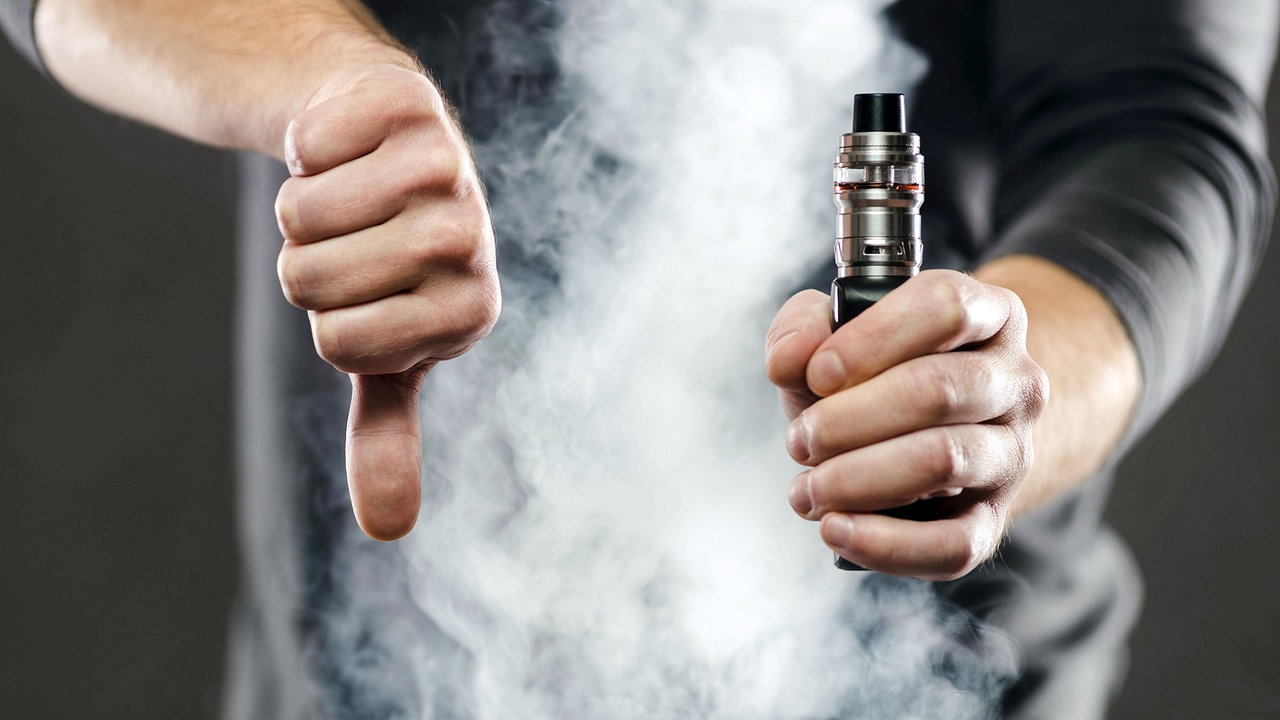 Auftrag 1: Diskutiert in der Gruppe 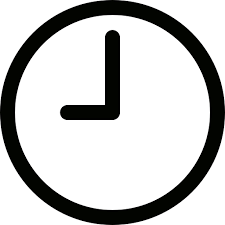 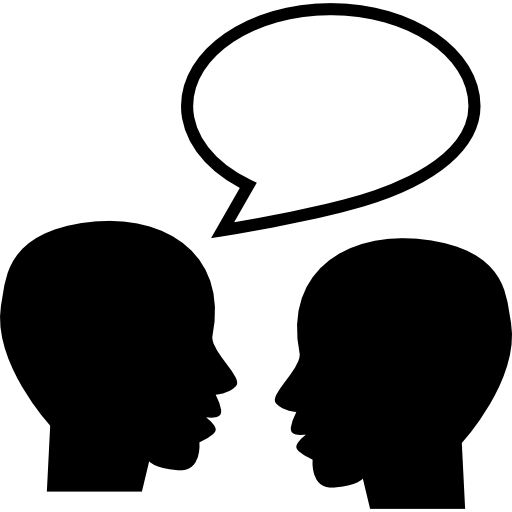 Was kann alles eure Gesundheit schädigen?Was denkt ihr: Sind E-Zigaretten schädlich? Tauscht euch zu diesen Fragen in der Gruppe aus.Auftrag 2: RechercheSind E-Zigaretten schädlich und wenn ja, wieso?Was für Schäden können E-Zigaretten verursachen?Versucht diese Fragen gemeinsam zu beantworten. Die Webseite www.feel-ok.ch kann euch dabei helfen, wenn ihr oben rechts im Suchfeld den Begriff «e-zigaretten» eingebt und unten das Suchergebnis «E-Zigaretten» anklickt. Ihr könnt aber auch selber im Internet nach wichtigen Informationen suchen. 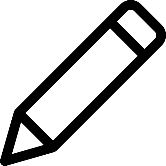 Notiert euch eure Antworten – ihr braucht diese für den Auftrag 4. Auftrag 3: A3-Plakat gestalten  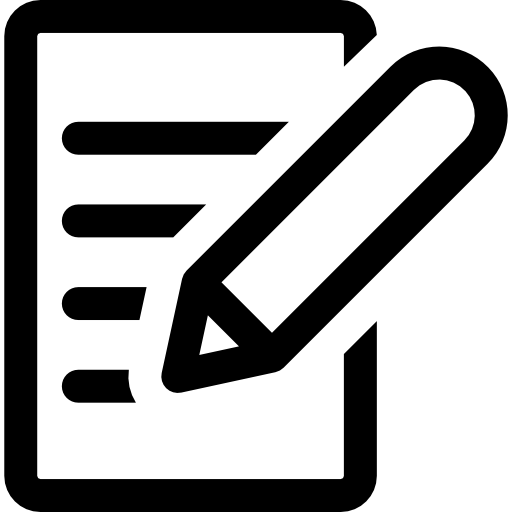 Gestaltet nun in der Gruppe ein A3-Plakat zu eurem Thema und stellt dieses in der zweiten Lektion eurer Klasse vor. Auf dem Plakat müssen folgende Informationen stehen: Titel eures Themas: SchädlichkeitDie Fragen und Antworten zu den Fragen von Auftrag 2: Sind E-Zigaretten schädlich und wieso? Was für Schäden können E-Zigaretten verursachen?Es wäre schön, wenn sich jeder in der Gruppe noch einen wichtigen Punkt zum Thema überlegen würde und diesen ebenfalls auf dem Plakat notiert.Bitte nehmt das Plakat zur zweiten Lektion mit. Dauer der Präsentation: 5 Minuten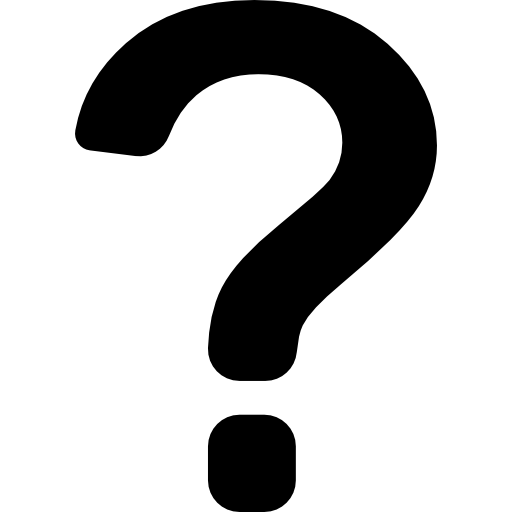 Bei Fragen dürft ihr jederzeit auf eure Lehrpersonen zugehen. Diese werden euch bei den Aufträgen unterstützen. 